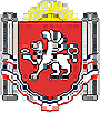 БОТАНИЧЕСКИЙ СЕЛЬСКИЙ СОВЕТРАЗДОЛЬНЕНСКОГО РАЙОНА РЕСПУБЛИКИ КРЫМРЕШЕНИЕ26.08.2021 года                               					       		№ 264О внесении изменений в Положение о порядке и условиях оплаты труда лиц, замещающих муниципальные должности и муниципальных служащих органов местного самоуправления муниципального образования  Ботаническое сельское поселение Раздольненского района Республики Крым, утвержденное решением Ботанического сельского совета от 06.10.2020 № 137В соответствии с Трудовым кодексом Российской Федерации, Федеральным законом от 06.10.2003 г. № 131-ФЗ «Об общих принципах организации местного самоуправления в Российской Федерации, Ботанический сельский совет РЕШИЛ: 	1. Внести в Положение о порядке и условиях оплаты труда лиц, замещающих муниципальные должности и муниципальных служащих органов местного самоуправления муниципального образования  Ботаническое сельское поселение Раздольненского района Республики Крым, утвержденное решением Ботанического сельского совета от 06.10.2020 № 137 следующие изменения:1.1. Дополнить новым разделом 12 следующего содержания:«12. Индексация размеров оплаты трудаРазмеры должностных окладов муниципальных служащих и ежемесячной надбавки за классный чин муниципальных служащих увеличиваются (индексируются) с учетом темпов и сроков увеличения (индексации) месячных окладов государственных гражданских служащих Республики Крым, утвержденных законом Республики Крым о бюджете Республики Крым».1.2. раздел 12 считать разделом 13.	2. Контроль за исполнением решения возложить на постоянную комиссию по бюджету, налогам, муниципальной собственности, земельных отношений, социально-экономическому развитию. Председатель Ботанического сельскогосовета – глава администрации Ботаническогосельского поселения							 М.А.Власевская						          